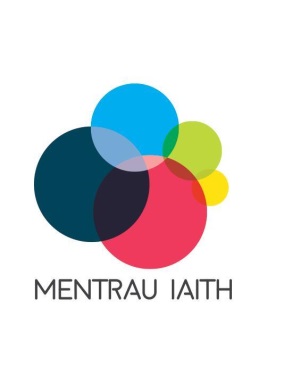 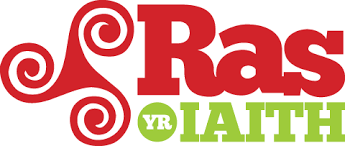 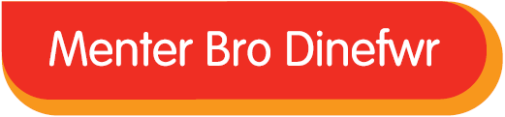 Diolch!Torf yn rhedeg i ddathlu’r Gymraeg yn Rhydaman!Diolch o galon i chi am noddi cymal Rhydaman o Ras yr Iaith. Bu’r Ras gyfan yn llwyddiant o’r dechrau i’r diwedd, gan ymweld â 15 cymuned a chodi swm o arian. Bydd yr arian hwn yn cael ei fuddsoddi yn ôl i gymunedau Cymraeg trwy gynllun grant fydd yn cael ei gyhoeddi yn yr Hydref. Yn Rhydaman rhedodd dros 200 o bobl, gyda chynrychiolwyr o Ysgol Dyffryn Aman, Ysgol Ffairfach, Ysgol Gymraeg Rhydaman, Ysgol y Bedol, Ysgol Bro Banw ac Ysgol Saron.Diolch unwaith eto am eich cefnogaeth.Yn gywir,Linda MorrisMenter Bro DinefwrCrowds run to celebrate the Welsh language in Ammanford!A huge thank you for sponsoring the Ammanford leg of Ras yr Iaith.The Race was a success from start to finish, visiting 15 communities and raising a sum of money. This money will be reinvested into Welsh communities via a grant scheme that will be launched in the Autumn.Over 200 people ran in Ammanford, with representatives from Ysgol Dyffryn Aman, Ysgol Ffairfach, Ysgol Gymraeg Rhydaman, Ysgol y Bedol, Ysgol Bro Banw and Ysgol Saron. Once again, thank you for your support!Yours sincerely,Linda MorrisMenter Bro Dinefwr